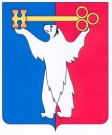 АДМИНИСТРАЦИЯ ГОРОДА НОРИЛЬСКАКРАСНОЯРСКОГО КРАЯРАСПОРЯЖЕНИЕ22.01.2021                                           г. Норильск                                                 № 236О внесении изменений в распоряжение Администрации города Норильска от 18.03.2020 № 1170В соответствии с Указом Губернатора Красноярского края от 19.01.2021 № 7-уг «О внесении изменений в указ Губернатора Красноярского края от 27.03.2020 № 71-уг «О дополнительных мерах, направленных на предупреждение распространения коронавирусной инфекции, вызванной 2019-nCoV, на территории Красноярского края»»,1. Внести в распоряжение Администрации города Норильска от 18.03.2020 № 1170 «О мерах по предупреждению распространения коронавирусной инфекции на территории муниципального образования город Норильск» (далее - Распоряжение) следующие изменения:1.1. В абзаце втором пункта 1.1 Распоряжения слова «концертных организаций» заменить словами «концертных организаций, учреждений культуры и искусства (дворцов и домов культуры, клубов (за исключением ночных клубов (дискотек) и иных аналогичных объектов), домов народного творчества, центров культурного развития»;1.2. Пункт 1.7 Распоряжения изложить в следующей редакции:«1.7 Муниципальным учреждениям муниципального образования город Норильск, осуществляющим деятельность в области физической культуры и спорта, осуществлять следующие виды деятельности только при соблюдении требований, установленных пунктом 2.10.2 Указа 71:- оказание услуг для занятий населения физической культурой и спортом на объектах спорта, включая услуги крытых спортивных сооружений, бассейнов, фитнес-центров, фитнес-залов, спортивных залов (с организацией индивидуальных и групповых занятий (не более 20 человек) с загрузкой объектов в объеме не более 50% от единовременной пропускной способности спортивного сооружения);- организацию спортивной подготовки на объектах спорта, осуществляемую физкультурно-спортивными организациями, одной из целей деятельности которых является осуществление спортивной подготовки на территории Российской Федерации, в том числе центрами спортивной подготовки, а также организациями дополнительного образования детей, осуществляющими деятельность в области физической культуры и спорта, профессиональными образовательными организациями, осуществляющими деятельность в области физической культуры и спорта;- реализацию календарного плана физкультурных мероприятий и спортивных мероприятий Красноярского края, в том числе включающего в себя физкультурные мероприятия и спортивные мероприятия по реализации Всероссийского физкультурно-спортивного комплекса «Готов к труду и обороне» (далее – комплекс ГТО) с присутствием зрителей в количестве не более 50% от общей вместимости места проведения мероприятия и равномерной рассадкой зрителей;- реализацию календарных планов физкультурных мероприятий и спортивных мероприятий муниципального образования, в том числе включающих в себя физкультурные мероприятия и спортивные мероприятия по реализации комплекса ГТО с присутствием зрителей в количестве не более 50% от общей вместимости места проведения мероприятия и равномерной рассадкой зрителей.»2. Опубликовать настоящее распоряжение в газете «Заполярная правда» и разместить его на официальном сайте муниципального образования город Норильск.3. Настоящее распоряжение вступает в силу с даты его подписания и распространяет свое действие на правоотношения, возникшие с 20.01.2021.Исполняющий полномочияГлавы города Норильска 	                                                                          Н.А. Тимофеев 